Scenariusz  8 - Ćwiczenia wymowy głoski „r”Ćwiczenia  oddechowe„Mecz ping-ponga”. Przygotowujemy pole do gry. Na brzegu stołu układamy klocki – aby zapobiec spadaniu piłki. Dzieci stają po różnych stronach stołu. Dmuchają tak, aby przetoczyć piłkę na stronę przeciwnika„Grzybobranie”. Wytnij grzybki i za pomocą słomki włóż do odpowiednich koszy. 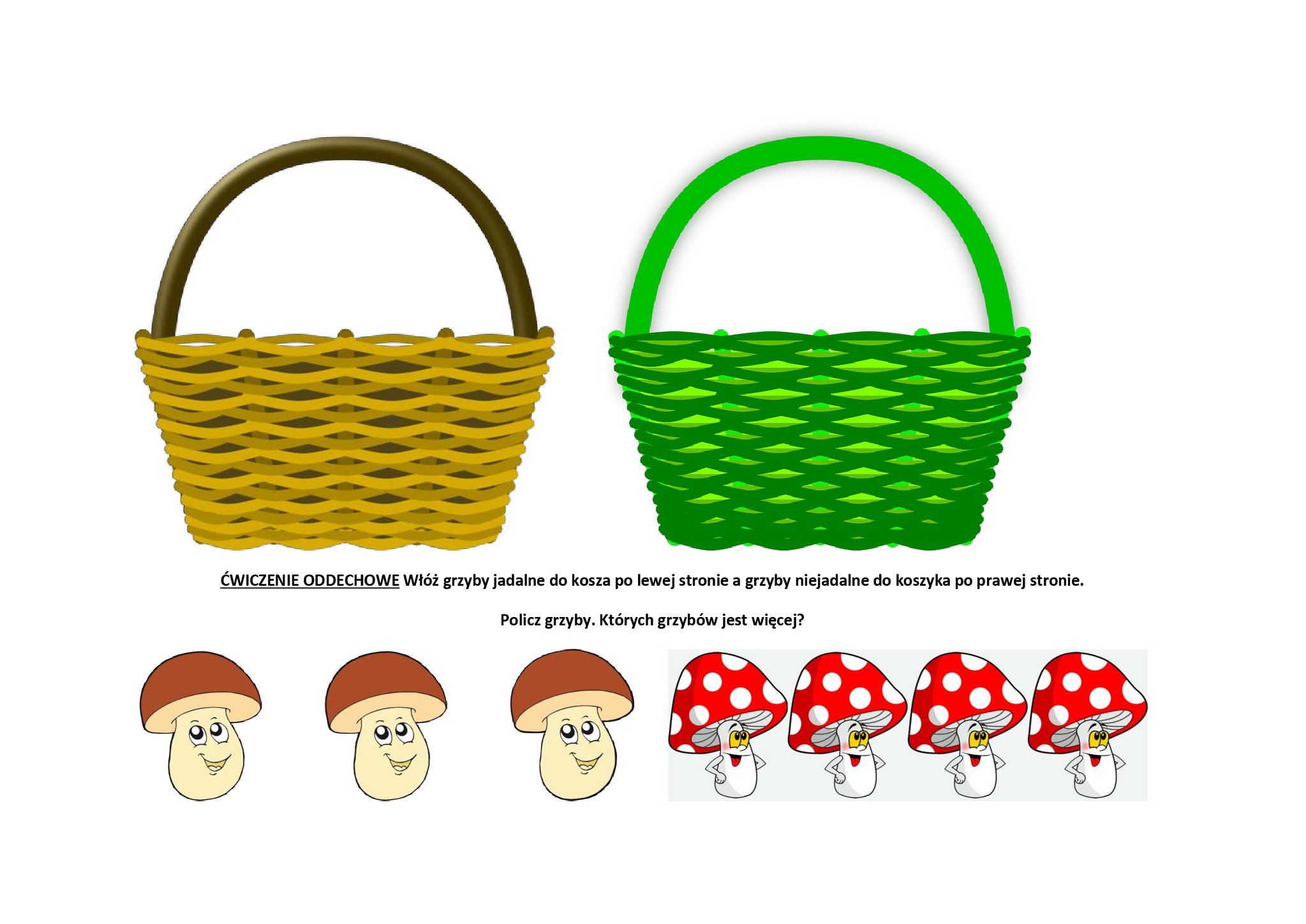 Ćwiczenia artykulacyjne„Pomocne samochody”. Dzieci biegają, naśladują odgłosy pojazdów:- samochód policyjny: e – o - karetka pogotowia: i – u - straż pożarna: e – u - pomoc drogowa: i – o „Wycieraczki samochodowe”. Przesuwamy czubek języka po górnej wardze w lewo i w prawo. Potem to samo robimy po górnych zębach               a następnie po dziąsłach.Ćwiczenia wymowy głoski „r”Powtórz zdania.- Strażak niesie drabinę . - Na drodze leży drut. - Siostra kupiła truskawki. - Bronek zapomniał adresu.- W pralce jest brudne ubranie.- Krawiec prasuje ubranie.- Krysia gra na trąbce. - Koło bramy chodzi kruk. - W ogrodzie leżą grabie.Nazwij obrazki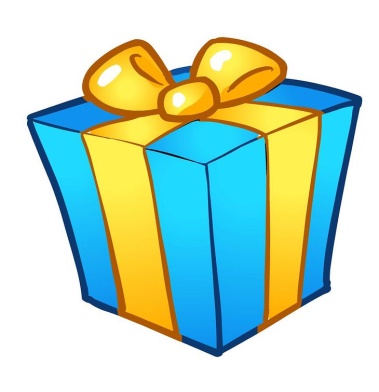 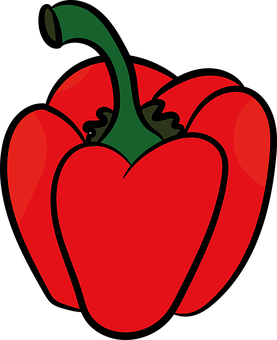 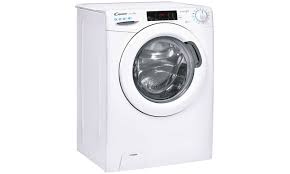             prezent                               papryka                                  pralka 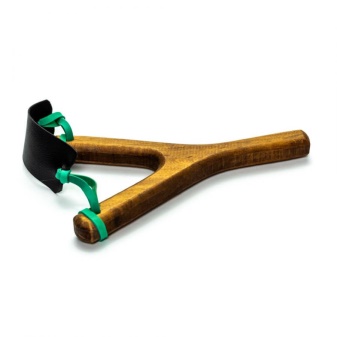 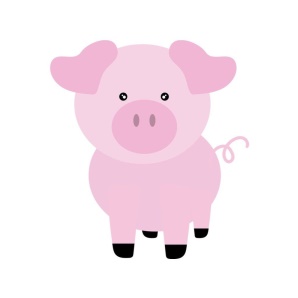          prostokąt                           prosiaczek                                  procaKarta pracy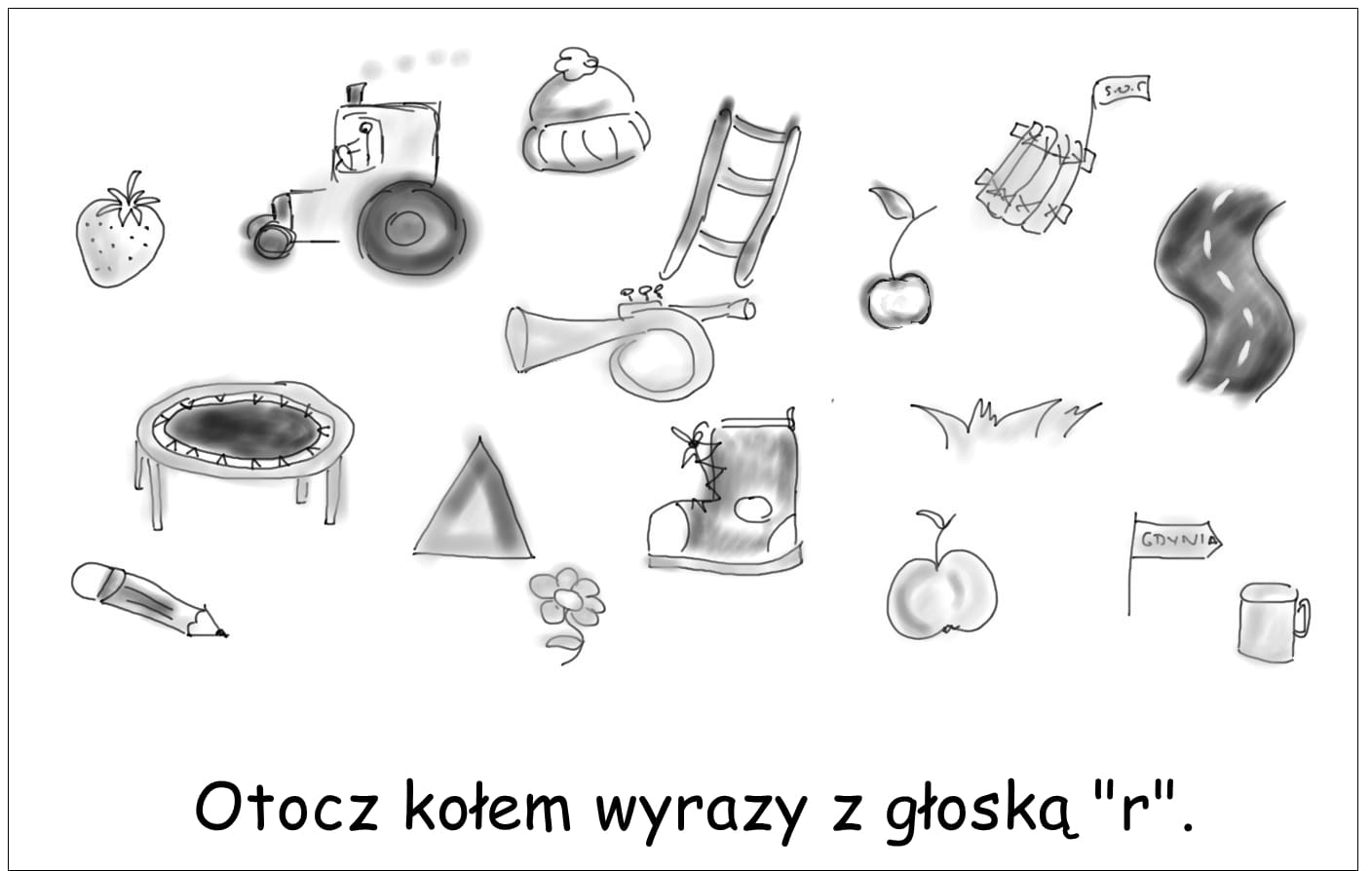 